Regionálny úrad verejného zdravotníctva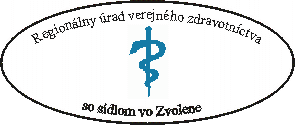 so sídlom vo Zvolene, Nádvorná 3366/12, PSČ 960 35Tel.: 045/5552358	                     Email: zv.ruvz@uvzsr.sk 		IČO: 17335710VEC: Hlásenie o epidemiologickej situácii.Oznamujeme Vám, že v mesiaci jún 2023 sa nevyskytli žiadne mimoriadne situácie v oblastiach dozorovaných ostatnými terénnymi oddeleniami RÚVZ Zvolen.Výskyt hlásených prenosných ochorení v mesiaci jún 2023 v okrese Zvolen.Číslo dg.	               Názov choroby				    	       	    Abs. Čísla                       Chor. na                                                                                                                                                                                  100 000 obyv.A02		Salmonelóza							5		7,55A04.5		Kampylobakteriálna enteritída					1		1,51A04.7 		Enterokolitída zapríč. Clostridium difficile			4		6,04A080		Rotavírusová enetritída						26		39,26A081		Akútna gastroenteropatia zapríčinená vírusom Norwalk		4		6,04A08.2		Adenovírusová enteritída					3		4,53B18.2		Chronická vírusová hepatitída C					2		3,02Z20.5		Kontakt alebo ohrozenie vírusovou hepatitídou			5		7,55A38		Šarlach								5		7,55B01		Varicella							9		13,59B02		Herpes zoster							1		1,51A69		Lymeská choroba						11		16A84.1		Stredoeurópska kliešťová encefalitída				1		1,51A51		Syfilis								2		3,02A54.0		Gonokoková infekcia						1		1,51A56.2 		Nešpecifik. chlamýdiová infekcia močovopohlavnej sústavy	1		1,51A59		Trichomonóza							2		3,02Výskyt hlásených prenosných ochorení za mesiac jún 2023  v okrese Detva.Číslo dg.	Názov choroby				    	       Abs. čísla	     Chorobnosť na									                  100 000 obyv.	A04.5 		Kampylobakterióza					5		16,21A04.7		Clostridium difficile					2		6,48A08.0		Rotavírusová enteritída					3		9,72A08.1		Akútna gastroenteritída zapríčinená vírusom Norwalk	2		6,48		A08.2 		Adenovírusová enteritída				2		6,48B18.2		Chronická vírusová hepatitída C				1		3,24B01 		Varicella						25		81,03A38 		Šarlach							1		3,24		A69 		Lymeská choroba					9		29,17		M01.2 		Artritída pri lymeskej chorobe				3		9,72Z21		Bezpríznakový stav infekcie HIV				1		3,24		Výskyt hlásených prenosných ochorení za mesiac jún 2023   v okrese Krupina.Číslo dg.	Názov choroby				     	      Abs.čísla 	      Chorobnosť na									                   100 000 obyv.A020                 Salmonelová enteritída                                                  1                         4,68A047 		Enterokolitída zapríč. Clostridium difficile	         3                         14,04A080                 Rotavírusová nteritída                                                    5                        23,40B019                 Varicella                                                                        26                      121,69B029                 Herpes zoster                                                                 1                         4,68A38                   Šarlach                                                                           2                          9,36                         A692                 Lymeská choroba                                                            1                         4,68B86	            Scabies	                                                                          2                          9,36VEC:   Epidemiologická situácia v mesiaci jún 2023 v okrese Zvolenokres ZvolenI.	Charakteristika epidemiologickej situácieČrevné infekcieA02 Salmonelóza – vykazujeme 5 prípadov, z toho 3 prípady vylučovania salmonel a to u:18 roč. študentky (SŠ) zo Sielnice, agens Salmonella enteritidis, faktor prenosu ani prameň nákazy nezistený, pozitivita zistená v rámci vyšetrení pri vydaní zdravotného preukazu,21 roč. nezam. muža zo Zvolena, agens Salmonella enteritidis, faktor prenosu ani prameň nákazy nezistený, pozitivita zistená v rámci vyšetrení pri vydaní zdravotného preukazu,86 roč. dôchodcu zo Sliača, agens Salmonella enteritidis, faktor prenosu ani prameň nákazy nezistený, pozitivita zistená v rámci vyšetrení pre umiestnenie do DSS2 sporadické ochorenia boli zaznamenané u:0 roč. 10 mesač. dievčaťa z domácnosti z Kováčovej, hosp. na detskom odd. v B. Bystrici, agens Salmonella enteritidis, susp. faktor prenosu grilované kuracie stehná, 1 roč. (12 mesač.) chlapca z domácnosti z Pliešoviec, hosp. na detskom odd. vo Zvolene, agens Salmonella enteritidis, susp. faktor prenosu varené domáce vajcia.A04.5 Kampylobakteriálna enteritída vykazujeme 1 ochorenie u 1 roč. (12 mesač.) chlapca z domácnosti zo Zvolena, hosp. na detskom odd. vo Zvolene, agens Campylobacter jejuni, faktor prenosu ani prameň nákazy nezistený.A04.7 Enterokolitída zapríčinená Clostrídium difficile – vykazujeme 4 sporadické prípady, jedno ochorenie malo nozokomiálny charakter.A080. Rotavírusová enteritída – vykazujeme 26 prípadov, z toho 1 rodinný výskyt (2 ochorenia) a 24 sporadických prípadov, v 16. prípadoch si ochorenie vyžiadalo hospitalizáciu.Hospitalizácia: 16x hospitalizovaní pre infekčné ochorenie.Očkovanie proti rotavírusom: 1x neočkovaní, 25x nezistený.A081 Akútna gastroenteropatia zapríčinená vírusom Norwalk – vykazujeme 4 prípady:3 roč. dievčaťa z domácnosti zo Sliača, hosp. na detskom odd. vo Zvolene,6 roč. dievčaťa zo Zvolena, hosp. v DFNsP v B. Bystrici,52 roč. muž zo Zvolena,84 roč. dôchodkyňa zo Zvolena.A08.2 Adenovírusová enteritída – vykazujeme 3 sporadické ochorenia:77 roč. dôchodkyňa zo Zvolena, hosp. na internom odd. vo Zvolene,79 roč. dôchodkyňa zo Zvolenskej Slatiny, hosp. na internom odd. vo Zvolene,81 roč. dôchodkyňa z Lieskovca, hosp. na internom odd. vo Zvolene.Vírusové hepatitídy B18.2 Chronická hepatitída C – vykazujeme 2 prípady:28 roč. muž zo Zvolena, klinická forma: hepatálna, EA: i.v. aplikácia pervitínu,38 roč. nezam. muž zo Zvolenskej Slatiny, klinická forma: hepatálna, EA: domáce tetovanie.Z20.5 Kontakt alebo ohrozenie vírusovou hepatitídou – evidujeme 5 hlásení poranenia zdravotníckych pracovníkov pri výkone povolania. Všetky boli hlásené z Nemocnice AGEL, a.s. Zvolen. Očkovanie proti VHB – 3x očkovaní riadne, 2x status neznámy.Respiračné nákazy A38 Šarlach – hlásených 5 prípadov ochorenia, z toho jeden rodinný výskyt (2 ochorenia). 5x Zvolenská Slatina: 5 roč. dievča MŠ, 7 roč. žiak (ZŠ), 10, 11 a 12 roč. žiačky (ZŠ).B01.9 Varicella – vykazujeme 9 prípadov, z toho 2x rodinný výskyt ( po 2 ochorenia) a 5 sporadických ochorení. 8x Zvolen, 1x Bacúrov. Kolektívy: 5x mimo kolektív, 1x MŠ, 3x ZŠ.B02 Herpes zoster – vykazujeme 1 prípad a to u 58 roč. zam. ženy zo Zvolena. Neuroinfekcie – 0 Zoonózy a nákazy s prírodnou ohniskovosťou A69 Lymeská choroba – vykazujeme 11 prípadov. 2x Očová, 1x Pliešovce, 1x Sása, 6x Zvolen, 1x Zvolenská Slatina. Klinická forma: 3x ECM, 3x kĺbna, 3x nezistená, 1x neurologická, 1x únavový sy. EA: A84.1 Stredoeurópska kliešťová encefalitída – hlásené 1 ochorenie u 69 roč. dôchodcu zo Zvolena, hosp. na infekčnom odd. v B. Bystrici, Klinická forma: neurologická, EA: prisatie kliešťa 05/2023. Vyš. ELISA v sére: prítomné protilátky anti- KE IgM. Očkovanie proti KE negat.Nákazy kože a slizníc – 0       Iné infekcie A51 Syfilis – vykazujeme 2 prípady, v obidvoch prípadoch sa jednalo o mužov z okr. ZvolenA54.0 Gonokokové infekcie – vykazujeme 1 prípad u muža z okr. ZvolenA56.2 Nešpecifik. chlamýdiová infekcia močovopohlavnej sústavy  - hlásený 1 prípad u ženy z okr. ZvolenA59 Trichomonóza – vykazujeme 2 prípady u žien z okr. Zvolen	      Nozokomiálne nákazyA04.7 Enterokolitída zapríčinená Clostrídium difficile – hlásený 1 prípad NN a to z OAIM Nemocnice AGEL vo Zvolene.VEC: Epidemiologická situácia za mesiac jún 2023 okres DetvaI.	Charakteristika epidemiologickej situácieČrevné infekcieA04.7 Clostridium difficile – vykazujeme 1 sporadické ochorenie nozokomiálneho charakteru (popis viď ods.8 NN). Jednalo sa o 92-ročnú ženu z Detvy. Laboratórne bol potvrdený toxín A/B Clostridium difficile. A04.5 Kampylobakteriálna enteritída – vykazujeme 5 sporadických ochorení a to:u 4-ročného chlapca z Hriňovej (MŠ), agens Campylobacter jejuni, susp. faktor prenosu: zmrzlinau 60-ročného zamest. muža z Hriňovej, agens Campylobacter jejuni, susp. faktor prenosu: vyprážaný ovčí syru 2-ročného chlapca z Detvy (mimo kolektív), agens Campylobacter jejuni, susp. faktor prenosu: domáce kuracie mäso u 2-ročného dievčaťa z Kriváňa (mimo kolektív), agens Campylobacter jejuni, susp. faktor prenosu: domáci kurací vývaru 5-mesačného chlapca z Hriňovej (mimo kolektív), agens Campylobacter jejuni, susp. faktor prenosu nezistenýA08.0 Rotavírusová enteritída – vykazujeme 3 sporadické ochorenia, všetky prípady z Detvy. Jednalo sa, 1-ročného chlapca, o 8-ročného chlapca a o 11-ročného chlapca hospitalizovaného  na detskom oddelení Nemocnica AGEL Zvolen. Vo všetkých prípadoch laboratórne potvrdený agens rotavírus, forma: črevná, očkovanie proti rotavírusom nezistené.A08.1 Akútna gastroenteritída zapríčinená vírusom Norwalk – vykazujeme 2 sporadické prípady a to u 7-ročného chlapca z Hriňovej a u 58-ročnej ženy z Detvy, hospitalizovanej na internom oddelení v Nemocnici AGEL Zvolen, forma: črevná, laboratórne potvrdený agens NorovírusA08.2 Adenovírusová enteritída – vykazujeme 2 sporadické ochorenia a to u 7-ročného chlapca z Vígľaša, hospitalizovaného na detskom oddelení v Nemocnici AGEL Zvolen a u 90-ročnej dôchodkyni z Detvy,  hospit. v LDCH Detva. V oboch prípadoch črevná forma, lab. potvrdený agens Adenovírus.2. Vírusové hepatitídy B18.2 Chronická VHC – vykazujeme jeden sporadický prípad u 27-ročnej ženy z Hriňovej. Klinická forma: hepatálna, lab. vyšetrenie séra: HCV RNA PCR pozit. EA: drogy i.v.Respiračné nákazy B01 Varicella -  vykazujeme 25 prípadov vo vekovej skupine od 0 do 14 rokov. Detva 14 prípadov, Kriváň 6 prípadov, Hriňová 3 prípady, Korytárky a Podkriváň po jednom prípade. Výskyt ochorení bol sporadický. Kolektív : MŠ - 13, ZŠ - 8, mimo kolektív - 4.A38 Šarlach – vykazujeme 1 sporadický prípad u 4-ročného chlapca (MŠ) z Vígľaša. Klinická forma bola respiračná.Neuroinfekcie Neevidujeme žiadne ochorenie. Zoonózy a nákazy s prírodnou ohniskovosťou A69 Lymská choroba – vykazujeme 9 sporadických prípadov a to u:4 roč. chlapca z Hriňovej, hospitalizovaného na detskom odd. v Nemocnici Agel Zvolen, ECM forma, EA: prisatie kliešťa,48 roč. zam. muža z Detvy, forma: neurologická, EA: neznáma,8 roč. dievčaťa z Detvy, ECM forma, EA: prisatie kliešťa,8 roč. chlapca z Detvy, hospitalizovaného na detskom odd. v Nemocnici Agel Zvolen ECM forma, EA: neznáma,54 roč. zam. ženy z Detvy, forma: bezpríznaková, EA: prisatie kliešťa,53 roč.  zam. ženy z Detvy, forma: neurologická EA: prisatie kliešťa,19 roč. muža z Hriňovej, forma: neurologická EA: prisatie kliešťa,69 roč. dôchodkyni z Detvy, ECM forma, EA: prisatie kliešťa,12 roč. chlapca z Detvy, hospitalizovaného na detskom odd. FNsP BB, forma: neurologická, EA: neznáma.V jednom prípade lab. vyšetrenie: likvor DNA PCR pozit, v ostatných prípadoch lab. vyš. v sére: anti Borrélia IgM ELISA - pozit.M01.2 Artritída pri lymskej chorobe – vykazujeme 3 prípady a to u:65 roč. muža z Detvy, kĺbna forma, EA: prisatie kliešťa,23 roč. zam. ženy z Hriňovej, kĺbna forma, EA: neznáma,55 roč. zam. muža z Detvy, kĺbna forma, EA: neznáma.Vo všetkých prípadoch lab. vyš. v sére: anti Borrélia IgM ELISA - pozit..Nákazy kože a slizníc Neevidujeme žiadne ochorenie. Iné infekcie      Z21 Bezpríznakový stav infekcie HIV – vykazujeme 1 sporadický prípad u 40 roč. zamest. ženy z okresu Detva.Nozokomiálne nákazy A04.7 Clostridium difficile NN oddelenie dlhodobo chorých – LDCH Detva92 roč. žena z Detvy hospitalizovaná na oddelení dlhodobo chorých v LDCH Detva s príjmovou diagnózou Nešpecifikované chronické zlyhanie obličiek, forma: črevná, mechanizmus prenosu: neznámy, lab. vyš. stolice: Clostridium difficile toxín A/B. Ochorenie si vyžiadalo úmrtie na inú príčinu.Epidémie - 0III.	Úmrtia – 0 Okres KrupinaCharakteristika epidemiologickej situácieČrevné infekcie A020 Salmonelóza – vykazujeme 1 sporadické ochorenie u 57 roč. ženy z Devičia, agens Salmonella enteritidis, faktor prenosu ani prameň nákazy nezistený. A04.7 Enterokolitída zapríčinená Clostridium difficile - vykazujeme 3 sporadické prípady, z toho 1 nozokomiálneho charakteru, (popis viď ods.8 NN) a to u:Sporadické ochorenie u 82 roč. ženy z Krupiny, hosp. na internom oddelení vo Zvolene85 roč. muža   zo Senohradu , hosp. na internom oddelení vo Zvolene67 roč. muža z Cerova, hosp. na dialýze vo ZvoleneV  lab. vyš. v stolici - Clostridium difficile toxín A/B.A08.0 Rotavírusová enteritída – vykazujeme 5 sporadických prípadov a to vo vekovej skupine  0 roč. : 0 prípad, 1-4 roč.: 3 prípady a u 5-9 roč.: 1 prípad., 10-14 roč.: 1 prípad, forma: črevná, všetky prípady si vyžiadali hospitalizáciu na detskom oddelení, vo všetkých prípadoch lab. potvrdený agens RotavírusVírusové hepatitídy - 0Respiračné nákazy B019 Varicella - vykazujeme 26 sporadických prípadov Topológia: Bzovík 2, Dolný Badín 5,  Drienovo 1, Horné Mladonice 1, Horný Badín 3, Krupina 5, Čabradský Vrbovok 6, Čekovce 3Kolektív : doma:10                MŠ:    12                ZŠ:     4  B029 Herpes zoster –vykazujeme 1 sporadický prípad u:59 roč. dôchodkyni z KrupinyA38 Šarlch- vykazujeme 2 sporadické prípady z Hontianskych  Nemiec u:17 roč. študenta SŠ a                       u 11 roč. žiaka ZŠNeuroinfekcie -0 Zoonózy a nákazy s prírodnou ohniskovosťou - 0					            6.	Nákazy kože a slizníc B86 Scabies – vykazujeme 2 sporadické prípady z Litavy u:17 roč. študenta SŠ a 27. roč. muža 7.	Iné infekcie- 08.           Nozokomiálne nákazy-  v okrese Krupina vykazujeme 1 prípady  nozokomiálneho charakteru.A04.7 Enterokolitída zapríčinená Clostridium difficile NN DSS Svetlo Krupina82 roč. žena, hospitalizovaná na internom odd. vo Zvolene s dg.: R06.1- aspirácia, RF: nezistený,  PP : bezpríznaková, ochorenie zistené v rámci vstupného skríningu, lab. vyš. stolice: Clostridium difficile toxín A/B. Epidémie -0III. 	Úmrtia – 0 						Mgr. MUDr. Viktor Kosmovský, MPH, MHA								regionálny hygienikVek01-45-910-1415-1920-2425-3435-4445-5455-6465+spoluženy000000000011muži000000000123Vek01-45-910-1415-1920-2425-3435-4445-5455-6465+spoluženy2622000001114muži1460100000012Vek01-45-910-1415-1920-2425-3435-4445-5455-6465+spoluženy021100000004muži021100000015Vek01-45-910-1415-1920-2425-3435-4445-5455-6465+spoluženy000000103015muži000001121106vek01-45-910-1415-1920-2425-3435-4445-5455-6465+spoluženy1262000000011muži0591000000014vek01-45-910-1415-1920-2425-3435-4445-5455-6465+spoluženy0651000000012muži0932000000014